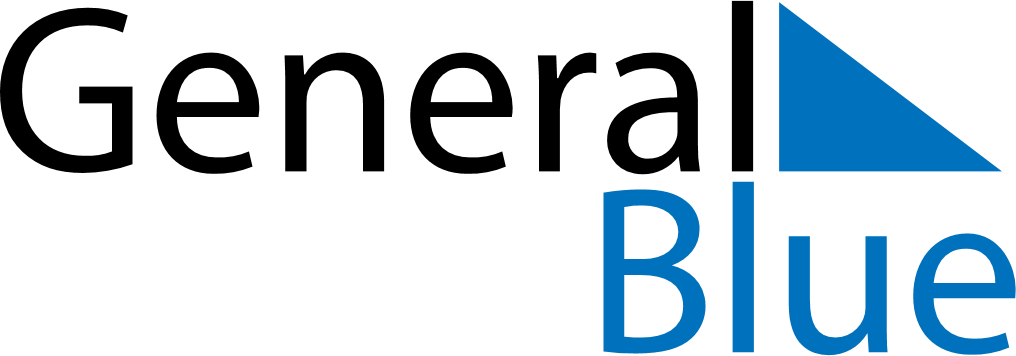 September 2024September 2024September 2024September 2024September 2024September 2024Papelon, Portuguesa, VenezuelaPapelon, Portuguesa, VenezuelaPapelon, Portuguesa, VenezuelaPapelon, Portuguesa, VenezuelaPapelon, Portuguesa, VenezuelaPapelon, Portuguesa, VenezuelaSunday Monday Tuesday Wednesday Thursday Friday Saturday 1 2 3 4 5 6 7 Sunrise: 6:29 AM Sunset: 6:46 PM Daylight: 12 hours and 17 minutes. Sunrise: 6:29 AM Sunset: 6:45 PM Daylight: 12 hours and 16 minutes. Sunrise: 6:29 AM Sunset: 6:45 PM Daylight: 12 hours and 16 minutes. Sunrise: 6:29 AM Sunset: 6:44 PM Daylight: 12 hours and 15 minutes. Sunrise: 6:28 AM Sunset: 6:44 PM Daylight: 12 hours and 15 minutes. Sunrise: 6:28 AM Sunset: 6:43 PM Daylight: 12 hours and 14 minutes. Sunrise: 6:28 AM Sunset: 6:43 PM Daylight: 12 hours and 14 minutes. 8 9 10 11 12 13 14 Sunrise: 6:28 AM Sunset: 6:42 PM Daylight: 12 hours and 13 minutes. Sunrise: 6:28 AM Sunset: 6:41 PM Daylight: 12 hours and 13 minutes. Sunrise: 6:28 AM Sunset: 6:41 PM Daylight: 12 hours and 12 minutes. Sunrise: 6:28 AM Sunset: 6:40 PM Daylight: 12 hours and 12 minutes. Sunrise: 6:28 AM Sunset: 6:40 PM Daylight: 12 hours and 11 minutes. Sunrise: 6:28 AM Sunset: 6:39 PM Daylight: 12 hours and 11 minutes. Sunrise: 6:27 AM Sunset: 6:38 PM Daylight: 12 hours and 10 minutes. 15 16 17 18 19 20 21 Sunrise: 6:27 AM Sunset: 6:38 PM Daylight: 12 hours and 10 minutes. Sunrise: 6:27 AM Sunset: 6:37 PM Daylight: 12 hours and 9 minutes. Sunrise: 6:27 AM Sunset: 6:37 PM Daylight: 12 hours and 9 minutes. Sunrise: 6:27 AM Sunset: 6:36 PM Daylight: 12 hours and 8 minutes. Sunrise: 6:27 AM Sunset: 6:35 PM Daylight: 12 hours and 8 minutes. Sunrise: 6:27 AM Sunset: 6:35 PM Daylight: 12 hours and 7 minutes. Sunrise: 6:27 AM Sunset: 6:34 PM Daylight: 12 hours and 7 minutes. 22 23 24 25 26 27 28 Sunrise: 6:27 AM Sunset: 6:34 PM Daylight: 12 hours and 7 minutes. Sunrise: 6:26 AM Sunset: 6:33 PM Daylight: 12 hours and 6 minutes. Sunrise: 6:26 AM Sunset: 6:32 PM Daylight: 12 hours and 6 minutes. Sunrise: 6:26 AM Sunset: 6:32 PM Daylight: 12 hours and 5 minutes. Sunrise: 6:26 AM Sunset: 6:31 PM Daylight: 12 hours and 5 minutes. Sunrise: 6:26 AM Sunset: 6:31 PM Daylight: 12 hours and 4 minutes. Sunrise: 6:26 AM Sunset: 6:30 PM Daylight: 12 hours and 4 minutes. 29 30 Sunrise: 6:26 AM Sunset: 6:29 PM Daylight: 12 hours and 3 minutes. Sunrise: 6:26 AM Sunset: 6:29 PM Daylight: 12 hours and 3 minutes. 